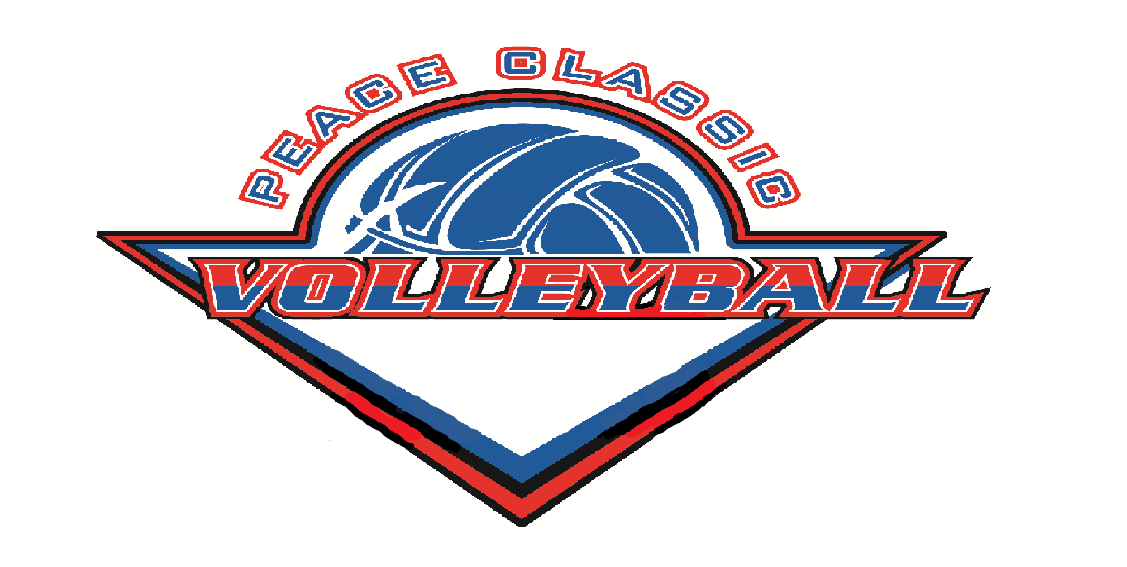 Dear Volleyball Coach,Peace River High School, with the support of Glenmary school, is hosting the 31th annual Peace Classic Volleyball Tournament on Friday November 12th and Saturday November 13th. Nomad Athletics, with the support of the Glenmary Sr. Volleyball teams would like to take this opportunity to invite your senior boys’ and girls’ high school teams to attend.The tournament will consist of a maximum of 20 senior boys and 20 senior girls’ teams. Each team is guaranteed five matches. Teams will be power pooled.The tournament champions will take home medals and t-shirts. Second and third place will take home medals.The entry fee is $350.00 per team. Please send payment in September. Tournament fees must be paid by November 1, 2021.Please send cheques to:Nomad Athletics10001 91 ave Peace River ABT8S 1Z5All communication will be via email. Please fill out the google form to register your team for our tournament.Registration formGames will begin at 1 pm on Friday. If you intend to host a tournament this year, please include Peace High and Glenmary on your invite list. We look forward to seeing you all this volleyball season.Yours truly,Jen FavreauAthletic DirectorPeace River High Schoolfavreauj@prsd.ab.ca